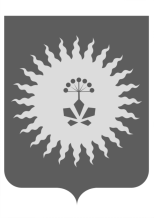 АДМИНИСТРАЦИЯАНУЧИНСКОГО МУНИЦИПАЛЬНОГО РАЙОНА            П О С Т А Н О В Л Е Н И Е            _04.10.2017 г.                              с.Анучино                             №673О внесении изменений в  муниципальную программу«Развитие социально-культурной сферы Анучинского муниципального района  на 2015-2019 годы», утвержденную постановлением администрации Анучинского муниципального района от 25.09.2014 г. №475 В соответствии со статьёй 179 Бюджетного кодекса Российской Федерации, во исполнение постановления  администрации Анучинского муниципального района от 02.06.2014г.  №295 «Об утверждении  Положения о порядке разработки, реализации и оценки эффективности муниципальных программ и ведомственных целевых программ Анучинского муниципального района», администрация Анучинского муниципального районаПОСТАНОВЛЯЕТ:В  муниципальную программу  «Развитие социально-культурной сферы Анучинского муниципального района  на 2015-2019 годы», утвержденную постановлением администрации Анучинского муниципального района от 25.09.2014 г. №475 (далее Программа) внести следующие изменения:Паспорт Программы, раздел «Объемы и источники финансирования Программы» читать в новой редакции: В  подпрограмму «Развитие физической культуры и спорта в Анучинском  муниципальном районе» внести следующие изменения:2.1. Паспорт подпрограммы «Развитие физической культуры и спорта в Анучинском  муниципальном районе», раздел «Источники финансирования Подпрограммы», читать в новой редакции:.2.2.Раздел IV. «Объем и источники финансирования Подпрограммы» подпрограммы «Развитие физической культуры и спорта в Анучинском  муниципальном районе» читать в новой редакции:3.  В Паспорт подпрограммы «Развитие внутреннего и въездного туризма в Анучинском муниципальном районе» внести следующие изменения: 3.1.  В раздел 3 «Перечень программных мероприятий» подраздел 4. «Культурно-познавательный туризм» добавить пункт 4.6. «Проведение районного фестиваля меда «Анучино – медовое раздолье».  4. Начальнику общего отдела администрации Анучинского муниципального района (Бурдейная) разместить муниципальную программу «Развитие социально-культурной сферы Анучинского муниципального района» с изменениями на официальном интернет-сайте администрации Анучинского муниципального района.Глава Анучинского муниципального района                                                      С.А.ПонуровскийОбъемы и источники финансирования (в текущих ценах каждого года)Общий объем финансирования Программы составляет:за счет средств федерального и краевого  бюджетов (по фактическому поступлению финансовых средств) рублей;местного бюджета: 8284,19 тыс.рублей, в т. ч. по годам:2015 г. –1034,88 тыс.рублей2016 г. -2595,66 тыс.рублей2017 г. -2079,65 тыс.рублей2018 г. -1269,5 тыс.рублей2019 г. -1304,5 тыс.рублейИсточники финансированияПодпрограммы Средства районного бюджета в пределах ассигнований, определенных решением о бюджете на соответствующий финансовый год;Общий объем составляет: 1617,27тыс. рублей, в т.ч. по годам:2015 год –314,97тыс. руб.2016 год – 263,0тыс. руб.2017 год – 224,3 тыс. руб.2018 год –390,0тыс. руб. 2019 год – 425,0тыс. руб.№п/пМероприятие2015 г. 2016 г.2017 г.2018 г.2019 г.№п/пМероприятиетыс.руб.тыс.руб.тыс.руб.тыс.руб.тыс.руб. Физкультурно-оздоровительная, спортивно-массовая работа с населением района56,0213,0140,0265,0295,0Участие в краевых и дальневосточных соревнованиях124,00,024,380,080,0Укрепление спортивной базы района134,9750,060,045,050,0ИТОГО:314,97263,0224,3390,0425,0